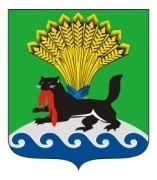 РОССИЙСКАЯ ФЕДЕРАЦИЯИРКУТСКАЯ ОБЛАСТЬИРКУТСКОЕ РАЙОННОЕ МУНИЦИПАЛЬНОЕ ОБРАЗОВАНИЕАДМИНИСТРАЦИЯПОСТАНОВЛЕНИЕот 15 марта 2017г.					            					№ 78Об оказании содействия в проведении месячника защиты прав потребителей на территории Иркутского района        В целях повышения качества и культуры обслуживания населения Иркутского района в сфере торговли, общественного питания и бытового обслуживания, содействия правовому просвещению граждан в области защиты прав потребителей, в соответствии с Законом Российской Федерации от 07.02.1992 № 2300-1 «О защите прав потребителей», распоряжением Правительства Иркутской области от 21.02.2017 № 85-рп «Об утверждении программы по защите прав потребителей в Иркутской области на 2017 -2019 годы», руководствуясь ст. ст. 39, 45, 54 Устава Иркутского районного муниципального образования, администрация Иркутского районного муниципального образования ПОСТАНОВЛЯЕТ:        1.Утвердить план мероприятий  по защите прав потребителей (далее – План) на период проведения месячника по  защите  прав  потребителей на территории Иркутского района с 15.03.2017 по 14.04.2017.        2.Управлению сельского хозяйства и потребительского рынка администрации   Иркутского   районного    муниципального     образования (далее - Управление):        а)проинформировать население о  проведении    месячника по  защите  прав  потребителей на территории Иркутского района с 15.03.2017 по 14.04.2017  через   газету   «Ангарские огни» (далее-месячник);        б)провести мероприятия соответствии с планом;        в)обеспечить работу телефона горячей линии по защите прав потребителей в период проведения месячника (3952)718-032;        г)проинформировать Службу потребительского рынка и лицензирования   Иркутской  области   в  срок до 20.04.2017 о результатах проведенной работы.        2. Опубликовать    настоящее   распоряжение   в   газете   «Ангарские   огни» и   разместить   на   официальном   сайте Иркутского районного муниципального образования в информационно – телекоммуникационной сети «Интернет» www.irkraion.ru.        3. Контроль исполнения настоящего постановления возложить на заместителя Мэра района.Мэр района  	                                                                                        Л.П. Фролов	ПОДГОТОВИЛ:ВИЗА СОГЛАСОВАНИЯ:СПИСОК РАССЫЛКИ:1. Главам муниципальных образований – 212. Управление сельского хозяйства и потребительского рынка – 13. Газета «Ангарский огни» - 1.Начальник управления сельского хозяйства и потребительского рынка«__»_________2017 года                Н.И. НовобрицкаяЗаместитель Мэра района – руководитель аппарата«___»_________2017 года                 П.Н. НовосельцевЗаместитель Мэра района«___»_________2017 года                 И.В. ЖукНачальник правового управления«___»_________2017 года                 В.Г. Слинкова